INDICAÇÃO Nº 2465/2020Sugere ao Poder Executivo Municipal a possibilidade do recapeamento da malha asfáltica em toda extensão da Ruas Indaiá próximo a ponte que liga os bairros, Jardim Batagin com São Joaquim, neste município.Excelentíssimo Senhor Prefeito Municipal, Nos termos do Art. 108 do Regimento Interno desta Casa de Leis, dirijo-me a Vossa Excelência para sugerir que, por intermédio do Setor competente, a possibilidade do recapeamento da malha asfáltica em toda extensão da Rua Indaiá nas proximidades da ponte que liga os bairros Batagin ao São Joaquim, neste município.Justificativa:Este vereador vem sendo procurado por munícipes residentes da referida rua, solicitando quanto a possibilidade do recapeamento da malha asfáltica na extensão da Rua Indaiá no bairro Jardim Batagin, uma vez que a via apresenta vários buracos na malha asfáltica em toda sua extensão, o que está degradando os veículos que trafegam pela via diariamente, e consequentemente a cada dia os buracos estão aumentando. Diante da atual situação solicito a realização dos serviços acima descritos para solução do problema, uma vez que a nova ponte será inaugurada nos próximos dias, assim o movimento se tornará maior nesta via.Plenário “Dr. Tancredo Neves”, em 15 de dezembro de 2.020.                Valdenor de Jesus G. FonsecaJESUS -Vereador -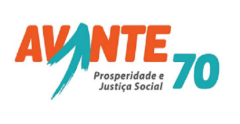 -